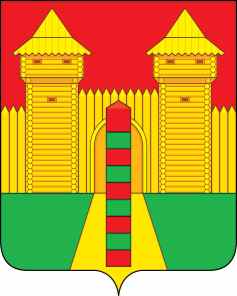 АДМИНИСТРАЦИЯ  МУНИЦИПАЛЬНОГО  ОБРАЗОВАНИЯ «ШУМЯЧСКИЙ  РАЙОН» СМОЛЕНСКОЙ  ОБЛАСТИР А С П О Р Я Ж Е Н И Еот  20.09.2023г.   № 247-р           п. ШумячиВ соответствии со статьей 28 Устава муниципального образования «Шумячский район» Смоленской области1. Внести в Шумячский районный Совет депутатов проект решения «О перечне передаваемых в собственность муниципального образования «Шумячский район» Смоленской области объектов, относящихся к  государственной собственности Смоленской области» 2. Назначить начальника отдела экономики и комплексного развития Старовойтова Юрия Александровича официальным представителем при рассмотрении Шумячским районным Советом депутатов проекта решения «О перечне передаваемых в собственность муниципального образования  «Шумячский район» Смоленской области объектов, относящихся к  государственной собственности Смоленской области». И.п. Главы муниципального образования«Шумячский район» Смоленской области                                       Г.А. ВарсановаО внесении в Шумячский районный Совет депутатов проекта решения «О перечне передаваемых в собственность муниципального образования «Шумячский район» Смоленской области объектов, относящихся к  государственной собственности Смоленской области»